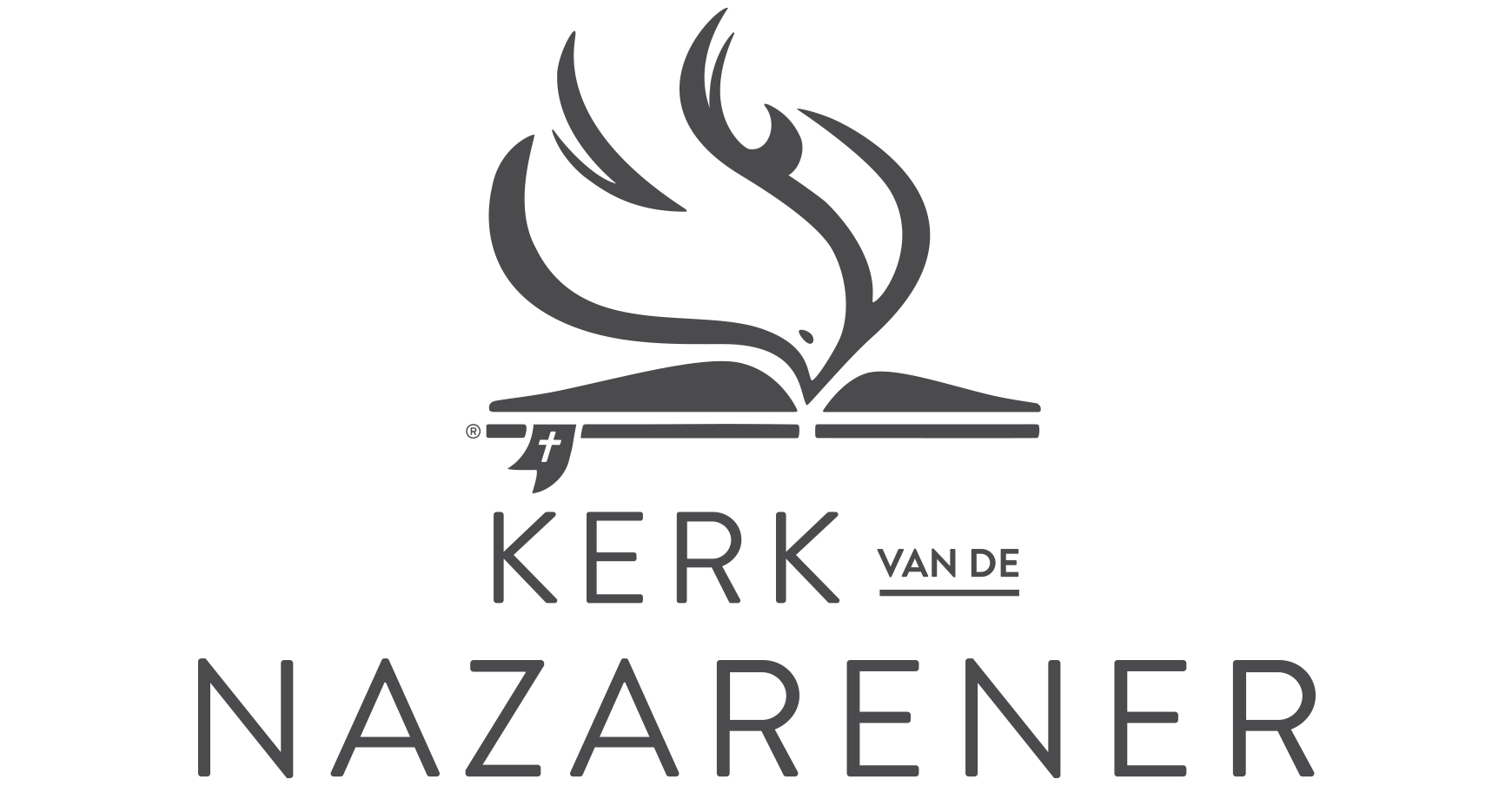 GELOOFSARTIKELENDe Bijbelteksten ondersteunen de geloofsartikelen en zijn hier op gezag van de Algemene Vergadering van 1976 geplaatst, maar ze worden niet geacht deel van de constitutionele tekst te zijn.I. De Drie-enige GodWij geloven in één eeuwig bestaande, oneindige God, de Soevereine Schepper en Onderhouder van het heelal; dat Hij alleen God is, heilig in natuur, in eigenschappen en in doel. De God die heilige liefde en licht is, is drie-enig in diepste wezen, geopenbaard als Vader, Zoon, en Heilige Geest.Genesis 1; Leviticus 19:2; Deuteronomium 6:4-5; Jesaja 5:16; 6:1-7; 40:18-31; Mattheüs 3:16-17; 28:19-20; Johannes 14:6-27; 1 Corinthiërs 8:6; 2 Corinthiërs 13:14; Galaten 4:4-6; Efeziërs 2:13-18, 1 Johannes 1:5; 4:8II. Jezus ChristusWij geloven in Jezus Christus, de Tweede Persoon van de drie-enige Godheid; dat Hij van eeuwigheid één was met de Vader; dat Hij door de Heilige Geest mens is geworden en geboren werd uit de maagd Maria, zodat twee volledige en volmaakte naturen, d.w.z. de goddelijke en de menselijke, aldus verenigd zijn in één Persoon, waarachtig God en waarachtig mens, de God-mens. Wij geloven dat Jezus Christus voor onze zonden stierf, dat Hij waarlijk uit de doden opstond en zijn lichaam opnieuw aannam met alles wat behoort tot volmaking van de menselijke natuur, waarmede Hij ten hemel voer en daar optreedt als middelaar voor ons.Mattheüs 1:20-25; 16:15-16; Lucas 1:26-35; Johannes 1:1-18; Handelingen 2:22- 36; Romeinen 8:3, 32-34; Galaten 4:4-5; Filippenzen 2:5-11; Kolossenzen 1:12-22; 1 Timoteüs 6:14-16; Hebreeën 1:1-5; 7:22-28; 9:24-28; 1 Johannes 1:1-3; 4:2-3, 15III. De Heilige GeestWij geloven in de Heilige Geest, de Derde Persoon van de Drie-enige Godheid; dat Hij voortdurend aanwezig en doeltreffend werkzaam is in en met de Kerk van Christus, die de wereld van zonde overtuigt, die mensen die zich bekeren en geloven doet wedergeboren worden, en de gelovigen heiligt en leidt in alle waarheid, zoals die in Jezus is.Johannes 7:39; 14:15-18, 26; 16:7-15; Handelingen 2:33; 15:8-9; Romeinen 8:1-27; Galaten 3:1-14; 4:6; Efeziërs 3:14-21; 1 Thessalonicenzen zen 4:7-8; 2 Thessalonicenzen 2:13; 1 Petrus 1:2; 1 Johannes 3:24; 4:13IV. De Heilige SchriftenWij geloven in de volledige inspiratie van de Heilige Schrift, waaronder wij de 66 boeken van het Oude en Nieuwe Testament verstaan, die door goddelijke inspiratie gegeven zijn en onfeilbaar Gods wil openbaren, betreffende ons, in alles wat noodzakelijk is voor onze verlossing, zodat alles wat niet daarin besloten ligt, niet als geloofsartikel voorgeschreven kan worden.Lucas 24:44-47; Johannes 10:35; 1 Corinthiërs 15:3-4; 2 Timotheüs 3:15-17; 1 Petrus 1:10-12; 2 Petrus 1:20-21V. Zonde, Erfzonde, Daadwerkelijke ZondeWij geloven dat de zonde in de wereld kwam door de ongehoorzaamheid van onze eerste ouders, en door de zonde de dood. Wij geloven dat de zonde tweeledig is; erfzonde of verdorvenheid, en daadwerkelijke of persoonlijke zonde.Wij geloven dat de erfzonde, of verdorvenheid, die ontaarding van de natuur van alle afstammelingen van Adam is, waardoor ieder mens ver afgeweken is van de oorspronkelijke gerechtigheid of van de reine staat van onze eerste ouders ten tijde van hun schepping, van God afkerig is, geen geestelijk leven bezit en voortdurend tot het kwade geneigd is. Verder geloven wij, dat deze erfzonde naast het nieuwe leven van de wedergeboren mens blijft bestaan, totdat het hart volledig wordt gereinigd door de doop met de Heilige Geest.Wij geloven dat de erfzonde daarin verschilt van de daadwerkelijke zonde dat ze een overgeërfde neiging tot daadwerkelijk zondigen is, waarvoor niemand verantwoordelijk gesteld wordt totdat de door God gegeven remedie veronachtzaamd of verworpen wordt.Wij geloven dat de daadwerkelijke of persoonlijke zonde een bewuste schending van een bekende wet van God is door een moreel verantwoordelijk persoon. Ze moet daarom niet verward worden met onopzettelijke en onvermijdelijke tekortkomingen, zwakheden, fouten, vergissingen, mislukkingen of andere afwijkingen van de norm van volmaakt gedrag, die de resterende gevolgen zijn van de zondeval. Deze niet toegerekende gevolgen omvatten echter niet die gedragingen of reacties die tegengesteld zijn aan de gezindheid van Christus, die terecht zonden van de geest genoemd kunnen worden. Wij geloven dat persoonlijke zonde in de eerste plaats en ten diepste een schending van de wet der liefde is; en dat in relatie tot Christus zonde gedefinieerd kan worden als ongeloof.Erfzonde: Genesis 3; 6:5; Job 15:14; Psalm 51:7; Jeremia 17:9-10; Marcus 7:21-23; Romeinen 1:18-25; 5:12-14; 7:1-8:9; 1 Corinthiërs 3:1-4; Galaten 5:16-25; 1 Johannes 1:7-8Daadwerkelijke zonde: Mattheüs 22:36-40 (met 1 Johannes 3:4); Johannes 8:34-36; 16:8-9; Romeinen 3:23; 6:15-23; 8:18-24; 14:23; 1VI. VerzoeningWij geloven dat Jezus Christus, door Zijn lijden, door het vergieten van Zijn eigen bloed en door Zijn sterven aan het kruis, volledige verzoening bewerkstelligde voor alle menselijke zonde, en dat deze verzoening de enige grond van redding is, en dat deze voldoende is voor elk lid van Adams geslacht. De verzoening wordt genadiglijk van kracht tot verlossing van hen die niet toerekeningsvatbaar zijn en voor de kinderen in onschuld, maar voor al degenen die vanwege hun leeftijd verantwoordelijk gesteld kunnen worden is deze verzoening alleen doeltreffend voor zover zij zich bekeren en geloven. Jesaja 53:5-6, 11; Marcus 10:45; Lucas 24:46-48; Johannes 1:29; 3:14-17; Handelingen 4:10-12; Romeinen 3:21-26; 4:17-25; 5:6-21; 1 Corinthiërs 6:20; 2 Corinthiërs 5:14-21; Galaten 1:3-4; 3:13-14; Kolossenzen 1:19-23; 1 Timotheüs 2:3-6; Titus 2:11-14; Hebreeën 2:9; 9:11-14; 13:12; 1 Petrus 1:18-21; 2:19-25; 1 Johannes 2:1-2VII. Voorafgaande GenadeWij geloven dat de schepping van het menselijk ras naar Gods gelijkenis de mogelijkheid inhield om tussen goed en kwaad te kiezen en dat de mensen aldus moreel verantwoordelijk geschapen werden; dat zij door de val van Adam verdorven werden, zodat zij zich thans niet door zijn eigen natuurlijke kracht en werken kunnen omkeren en zichzelf op geloof en het aanroepen van God kunnen voorbereiden. Maar wij geloven ook dat de genade van God door Jezus Christus aan alle mensen om niet geschonken is, zodat allen, die dit begeren, in staat gesteld worden om zich van de zonde tot de gerechtigheid te keren, in Jezus Christus te geloven voor vergeving en reiniging van zonde en die goede werken na te volgen, die Hem aangenaam en welbehaaglijk zijn.Wij geloven dat alle mensen zelfs na de ervaring van wedergeboorte en volkomen heiliging, weer tot zonde kunnen vervallen en kunnen afvallen en, tenzij zij zich bekeren van hun zonde, zonder hoop voor eeuwig verloren zijn.Gods beelddrager en morele verantwoordelijkheid: Genesis 1:26-27; 2:16-17; Deuteronomium 28:1-2; 30:19; Jozua 24:15; Psalm 8:4-6; Jesaja 1:8-10; Jeremia 31:29-30; Ezechiël 18:1-4; Micha 6:8; Romeinen 1:19-20; 2:1-16; 14:7-12; Galaten 6:7-8)(Natuurlijk onvermogen: Job 14:4; 15:14; Psalm 14:1-4; 51:5; Johannes 3:6a; Romeinen 3:10-12; 5:12-14, 20a; 7:14-25)(Vrije genade en werken des geloofs: Ezechiël 18:25-26; Johannes 1:12-13; 3:6b; Handelingen 5:31; Romeinen 5:6-8, 18; 6:15-16, 23; 10:6-8; 11:22; 1 Corinthiërs 2:9-14; 10:1-2; 2 Corinthiërs 5:18-19; Galaten 5:6; Efeziërs 2:8-10; Filippenzen 2:12-13; Kolossenzen 1:21-23; 2 Timotheüs 4:10a; Titus 2:11-14; Hebreeën 2:1-3; 3:12-15; 6:4-6; 10:26-31; Jacobus 2:18-22; 2 Petrus 1:10-11; 2:20-22)VIII. BekeringWij geloven dat bekering geëist wordt van allen die in daad of voornemen zondaren tegen God geworden zijn. Onder bekering verstaan wij een oprechte en grondige gemoedsverandering met betrekking tot de zonde, die met zich meebrengt een overtuiging van persoonlijke schuld en een vrijwillig opgeven van de zonde. De Geest van God geeft aan allen die zich willen bekeren de genadige hulp van een berouwvol hart en hoop op barmhartigheid, opdat zij mogen geloven tot vergeving en geestelijk leven.2 Kronieken 7:14; Psalm 32:5-6; 51:1-17; Jesaja 55:6-7; Jeremia 3:12-14; Ezechiël 18:30-32; 33:14-16; Marcus 1:14-15; Lucas 3:1-14; 13:1-5; 18:9-14; Handelingen 2:38; 3:19; 5:31; 17:30-31; 26:16-18; Romeinen 2:4; 2 Corinthiërs 7:8-11; 1 Thessalonicenzen 1:9; 2 Petrus 3:9IX. Rechtvaardiging, Wedergeboorte en AdoptieWij geloven dat de rechtvaardiging die genadige en gerechtelijke daad van God is, waarbij Hij aan allen die in Jezus Christus geloven en Hem ontvangen als Heer en Zaligmaker, volkomen vergiffenis van alle schuld en volledige kwijtschelding van de straf voor bedreven zonden schenkt en hen als rechtvaardig aanneemt.Wij geloven dat de wedergeboorte dat genadige werk van God is, waarbij de geestelijke natuur van de boetvaardige gelovige levend wordt gemaakt en waarbij een duidelijk geestelijk leven geschonken wordt, dat in staat is om te geloven, lief te hebben en te gehoorzamen.Wij geloven dat de adoptie, die genadige daad van God is, waardoor de gerechtvaardigde en wedergeboren gelovige tot zoon van God wordt gesteld.Wij geloven dat de rechtvaardiging, de wedergeboorte, en de adoptie, door hen die zoeken naar God gelijktijdig worden ervaren en verkregen op voorwaarde van geloof, voorafgegaan door bekering, en dat de Heilige Geest getuigenis geeft van dit werk en deze staat der genade.Lucas 18:14; Johannes 1:12-13; 3:3-8; 5:24; Handelingen 13:39; Romeinen 1:17; 3:21-26, 28; 4:5-9, 17-25; 5:1, 16-19; 6:4; 7:6; 8:1, 15-17; 1 Corinthiërs 1:30; 6:11; 2 Corinthiërs 5:17-21; Galaten 2:16-21; 3:1-14, 26; 4:4-7; Efeziërs 1:6-7; 2:1, 4-5; Filippenzen 3:3-9; Kolossenzen 2:13; Titus 3:4-7; 1 Petrus 1:23; 1 Johannes 1:9; 3:1-2, 9; 4:7; 5:1, 9-13, 18X. Christelijke Heiligheid en Volkomen HeiligmakingWij geloven dat de heiligmaking dat werk van God is, waardoor de gelovigen worden hervormd naar het beeld van Christus. Het wordt bewerkt door Gods genade door de Heilige Geest in de initiële heiliging, ofwel de wedergeboorte (tegelijkertijd met de rechtvaardiging), in de volkomen heiligmaking en in het voortdurende vervolmakende werk van de Heilige Geest, dat uitmondt in de verheerlijking. In de verheerlijking worden we volledig gelijk gemaakt aan het beeld van de Zoon.We geloven dat volkomen heiligmaking die daad van God is, volgend op de wedergeboorte, waardoor de gelovigen worden bevrijd van de erfzonde of verdorvenheid. Hierdoor worden zij gebracht tot een staat van volkomen toewijding aan God en tot heilige gehoorzaamheid uit liefde, die volmaakt is geworden.Dit wordt bewerkstelligd door de doop of vervulling met de Heilige Geest, en omvat in één ervaring de reiniging van het hart van de zonde en de blijvende inwonende tegenwoordigheid van de Heilige Geest, die de gelovige kracht geeft om te leven en te dienen.Volkomen heiligmaking wordt bereid door het bloed van Jezus en wordt ogenblikkelijk tot stand gebracht door genade, door het geloof, voorafgegaan door volkomen overgave; en van dit werk en van deze staat der genade geeft de Heilige Geest getuigenis.Deze ervaring is ook bekend onder verschillende andere bewoordingen, die de verschillende fasen ervan tot uitdrukking brengen, zoals “christelijke volmaaktheid”, “volmaakte liefde”, “reinheid van hart”, “de doop of vervulling met de Heilige Geest”, “de volle zegen”, en “christelijke heiligheid”. Wij geloven dat er een merkbaar onderscheid is tussen een rein hart en een gerijpt karakter. Het eerste wordt in één ogenblik verkregen en is het gevolg van de volkomen heiligmaking; het laatstgenoemde is het resultaat van het groeien in genade. Wij geloven dat de genade van de volkomen heiligmaking de goddelijke aandrang in zich heeft om op te groeien in genade als een Christusgelijkvormige discipel. Deze aandrang moet echter bewust worden gevoed, en zorgvuldige aandacht moet worden geschonken aan de vereisten voor en het verloop van een geestelijke ontwikkeling en aan de bevordering van Christusgelijkvormigheid in karakter en persoonlijkheid. Zonder deze doelgerichte inspanningen kan iemands getuigenis verzwakken en de genade zelf tegengewerkt worden en uiteindelijk verloren worden.Door deel te nemen aan de genademiddelen, in het bijzonder de gemeenschap, discipline en sacramenten van de Kerk, groeien gelovigen in genade en onverdeelde liefde tot God en naaste.Jeremia 31:31-34; Ezechiël 36:25-27; Maleachi 3:2-3; Mattheüs 3:11-12; Lucas 3:16- 17; Johannes 7:37-39; 14:15-23; 17:6-20; Handelingen 1:5; 2:1-4; 15:8-9; Romeinen 6:11-13, 19; 8:1-4, 8-14; 12:1-2; 2 Corinthiërs 6:14- 7:1; Galaten 2:20; 5:16-25; Efeziërs 3:14-21; 5:17-18, 25-27; Filippenzen 3:10-15; Kolossenzen 3:1-17; 1 Tessalonicenzen 5:23-24; Hebreeën 4:9-11; 10:10-17; 12:1-2; 13:12; 1 Johannes 1:7, 9 “Christelijke volmaaktheid”, “volmaakte liefde”: Deuteronomium 30:6; Mattheüs 5:43-48; 22:37-40; Romeinen 12:9-21; 13:8-10; 1 Corinthiërs 13; Filippenzen 3:10-15; Hebreeën 6:1; 1 Johannes 4:17-18 “Reinheid van hart”: Mattheüs 5:8; Handelingen 15:8-9; 1 Petrus 1:22; 1 Johannes 3:3)“Doop met de Heilige Geest”: Jeremia 31:31-34; Ezechiël 36:25-27; Maleachi 3:2-3; Mattheüs 3:11-12; Lucas 3:16-17; Handelingen 1:5; 2:1-4; 15:8-9“De volle zegen”: Romeinen 15:29“Christelijke heiligheid”: Mattheüs 5:1-7:29; Johannes 15:1-11; Romeinen 12:1-15:3; 2 Corinthiërs 7:1; Efeziërs 4:17-5:20; Filippenzen 1:9-11; 3:12-15; Kolossenzen 2:20-3:17; 1 Thessalonicenzen 3:13; 4:7-8; 5:23; 2 Timotheüs 2:19-22; Hebreeën 10:19-25; 12:14; 13:20-21; 1 Petrus 1:15-16; 2 Petrus 1:1-11; 3:18; Judas 20-21XI. De KerkWij geloven in de kerk, de gemeenschap die Jezus Christus belijdt als Heer, Gods verbondsvolk, nieuw geschapen in Christus, het Lichaam van Christus, door de Heilige Geest bijeengeroepen door het Woord.God roept de kerk om uitdrukking te geven aan haar leven in de eenheid en gemeenschap van de Geest; in de eredienst door de prediking van het Woord, het onderhouden van de sacramenten, en dienstbetoon in Zijn naam; door gehoorzaamheid aan Christus, heilig leven en wederzijdse verantwoordelijkheid. De opdracht van de kerk in de wereld is het delen in de verlossende en verzoenende bediening van Christus in de kracht van de Geest. De kerk vervult haar missie door discipelen te maken middels evangelisatie, onderwijs, betoon van barmhartigheid, werken aan gerechtigheid, en het getuigen van het koninkrijk van God.De kerk is een historische realiteit, die zichzelf organiseert in cultureel bepaalde vormen; zij bestaat èn als plaatselijke gemeente èn als een universeel lichaam; en ook zet zij door God geroepen mensen apart voor specifieke bedieningen. God roept de kerk om onder zijn gezag te leven, vooruitlopend op de voleinding bij de komst van onze Heer Jezus Christus.Exodus 19:3; Jeremia 31:33; Mattheüs 8:11; 10:7; 16:13-19, 24; 18:15-20; 28:19-20; Johannes 17:14-26; 20:21-23; Handelingen 1:7-8; 2:32-47; 6:1-2; 13:1; 14:23; Romeinen 2:28-29; 4:16; 10:9-15; 11:13-32; 12:1-8; 15:1-3; 1 Corinthiërs 3:5-9; 7:17; 11:1, 17-33; 12:3, 12-31; 14:26-40; 2 Corinthiërs 5:11-6:1; Galaten 5:6, 13-14; 6:1-5, 15 Efeziërs 4:1-17; 5:25-27; Filippenzen 2:1-16; 1 Thessalonicenzen 4:1-12; 1 Timotheüs 4:13; Hebreeën 10:19-25; 1 Petrus 1:1-2, 13; 2:4-12, 21; 4:1-2, 10-11; 1 Johannes 4:17; Judas 24; Openbaring 5:9-10XII. DoopWij geloven dat de christelijke doop een sacrament is, bevolen door onze Heer, dat het aanvaarden van de weldaden van de verzoening door Jezus Christus, tot uitdrukking brengt. Wij geloven dat deze aan gelovigen toegediend moet worden en blijk geeft van hun geloof in Jezus Christus als hun Zaligmaker en van hun oprecht voornemen om Hem te gehoorzamen in heiligheid en gerechtigheid.Aangezien de doop een symbool van het nieuwe verbond is, mogen ook jonge kinderen gedoopt worden op verzoek van hun ouders of voogden, die daarbij zullen beloven dat zij hun kind de noodzakelijke christelijke opvoeding zullen geven.De doop kan voltrokken worden door middel van besprenkelen, overgieten of onderdompelen, overeenkomstig de wens van de kandidaat.Mattheüs 3:1-7; 28:16-20; Handelingen 2:37-41; 8:35-39; 10:44-48; 16:29-34; 19:1-6; Romeinen 6:3-4; Galaten 3:26-28; Colossenzen 2:12; 1 Petrus 3:18-22XIII. Het Heilig AvondmaalWij geloven dat het Heilig Avondmaal, ingesteld door onze Heer en Heiland, Jezus Christus, wezenlijk een nieuwtestamentisch sacrament is, dat het Zijn offerdood verkondigt, de verdienste waardoor de gelovigen leven hebben, gered zijn, en de belofte van alle geestelijke zegeningen in Christus hebben. Het is uitdrukkelijk bestemd voor diegenen, die voorbereid zijn op een eerbiedig verstaan van haar betekenis, en daardoor de dood des Heren verkondigen totdat Hij wederkomt. Daar het in gemeenschap wordt gevierd, zullen alleen diegenen worden uitgenodigd om deel te nemen, die geloven in Christus en de heiligen liefhebben.Exodus 12:1-14; Mattheüs 26:26-29; Marcus 14:22-25; Lucas 22:17-20; Johannes 6:28-58; 1 Corinthiërs 10:14-21; 11:23-32XIV. Goddelijke GenezingWij geloven in de Bijbelse leer van goddelijke genezing en dringen er bij onze gemeenteleden op aan in geloof te bidden voor de genezing van de zieken. Wij geloven ook dat God geneest door middel van de medische wetenschap.2 Koningen 5:1-19; Psalm 103:1-5; Mattheüs 4:23-24; 9:18-35; Johannes 4:46-54; Handelingen 5:12-16; 9:32-42; 14:8-15; 1 Corinthiërs 12:4-11; 2 Corinthiërs 12:7-10; Jacobus 5:13-16XV. De Wederkomst van ChristusWij geloven dat de Heer Jezus Christus zal wederkomen; en dat wij, die nog in leven zijn bij zijn komst, degenen die in Christus Jezus zijn ontslapen niet zullen voorgaan, maar dat wij, indien wij in Hem blijven, met de opgestane heiligen opgenomen zullen worden om de Heer tegemoet te gaan in de lucht, zodat wij voor altijd met de Heer zullen zijn.Mattheüs 25:31-46; Johannes 14:1-3; Handelingen 1:9-11; Filippenzen 3:20-21; 1 Thessalonicenzen zen 4:13-18; Titus 2:11-14; Hebreeën 9:26-28; 2 Petrus 3:3-15; Openbaring 1:7-8; 22:7-20XVI. Opstanding, Oordeel en BestemmingWij geloven in de wederopstanding der doden, dat zowel de lichamen van de rechtvaardigen als van de onrechtvaardigen zullen herrijzen en verenigd zullen worden met hun geest. “Wie het goede gedaan hebben, tot de opstanding ten leven, wie het kwade bedreven hebben, tot de opstanding ten oordeel”. Wij geloven in een toekomstig oordeel, waarbij iedereen voor God zal verschijnen om geoordeeld te worden naar hetgeen hij in dit leven heeft gedaan.Wij geloven dat voor allen, die in Jezus Christus, onze Heer, geloven als hun Redder, en Hem gehoorzaam volgen, een heerlijk en eeuwig leven is verzekerd; en dat zij die volharden in hun onboetvaardigheid voor eeuwig in de hel zullen lijden.Genesis 18:25; 1 Samuel 2:10; Psalm 50:6; Jesaja 26:19; Daniël 12:2-3; Mattheüs 25:31-46; Marcus 9:43-48; Lucas 16:19-31; 20:27-38; Johannes 3:16-18; 5:25-29; 11:21-27; Handelingen 17:30-31; Romeinen 2:1-16; 14:7-12; 1 Corinthiërs 15:12-58; 2 Corinthiërs 5:10; 2 Thessalonicenzen 1:5-10; Openbaring 20:11-15; 22:1-5